Социальный паспорт Сортавальского муниципального района Республики Карелия2021 годЧисленность населения Сортавальского муниципального района по состоянию на 01.01.2021 года составляет 30 366 человек, в т.ч. городское население – 23 989 человек, сельское население – 6 377 человек;численность трудоспособного* населения – 16 393 человек,численность граждан моложе трудоспособного возраста – 5 453 человек, численность граждан старше трудоспособного** возраста – 8 520 человек. По состоянию на 01.08.2021 численность получателей страховой пенсии по старости – 9 642 человека,численность граждан, имеющих инвалидность – 2 246 человек, в т.ч.:инвалидов I группы – 285 человека,инвалидов II группы – 1 133 человек,инвалидов III группы – 717 человек,детей-инвалидов – 111 человек.Сортавальский муниципальный район состоит из четырех поселений, насчитывающих 50 населённых пунктов, в том числе 47 сельских.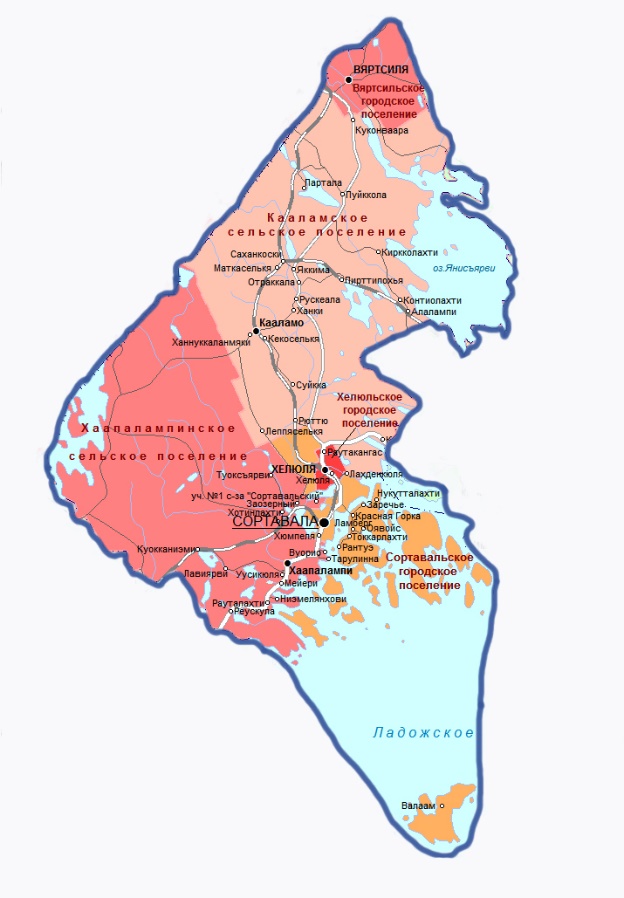 * Мужчины в возрасте 16-60 лет включительно, женщины – 16-55 лет** Мужчины в возрасте 61 год и более, женщины в возрасте 56 лет и болееМуниципальные районы, городские и сельские поселения:Социальные учрежденияГосударственное бюджетное учреждение социального обслуживания Республики Карелия «Комплексный центр социального обслуживания населения Республики Карелия» - структурное подразделение по Сортавальскому районуАдрес: 186790, Республика Карелия, г. Сортавала, ул. Октябрьская, д. 12 Телефон: (8-81430) 4-50-88, 4-84-46- отделение социальной реабилитации (ул.Октябрьская, д.12, ул.Ленина, д.14)- два отделения социального обслуживания на дому (ул.Октябрьская, д.12)E-mail:   sortavala@social-karelia.ruАдрес сайта: www.sortavala.social-karelia.ru Государственное бюджетное учреждение социального обслуживания «Центр помощи детям, оставшимся без попечения родителей, № 7»Адрес: 186790, г Сортавала, ул. Гагарина, д. 10e-mail: sortdd2001@mail.ruТелефон: (81430) 45293Государственное бюджетное стационарное учреждение социального обслуживания «Партальский дом-интернат для престарелых и инвалидов»Адрес: 186761,РК, г.Сортавала п.ПарталаТелефон: (81430) 45173e-mail: Partala_di@nxt.ru
Государственное казенное учреждение социальной защиты Республики Карелия (Отделение по работе с гражданами в Сортавальском районе) Адрес: 186790, г.Сортавала, ул. Ленина, д.24Телефон: (81430) 4-51-40e-mail: sortsoc@yandex.ruГосударственное учреждение - Управление Пенсионного фонда Российской Федерации в г. Сортавала Республики Карелия (межрайонное).Адрес: г.Сортавала, улица Чкалова, д.3Тел. +7 (81430) 4-44-58Агентство занятости населения Сортавальского района ГКУ РК «Центр занятости населения Республики Карелия»Адрес: Республика Карелия г.Сортавала, ул.Комсомольская, д. 9тел. (8-814-30) (81430)45330Государственное учреждение - региональное отделение Фонда социального страхования Российской Федерации по Республике КарелияУполномоченный представитель г. СортавалаАдрес: 186790, г. Сортавала, ул. 40 лет ВЛКСМ, д. 19Телефон: (81430) 4-77-82Email: rp_02@ro10.fss.ruМедицинские учрежденияГосударственное бюджетное учреждение здравоохранения «Сортавальская центральная районная больница»Адрес:	Республика Карелия, г. Сортавала, ул. Спортивная, д. 1Телефон:	+7 (814-30) 2-22-74, 4-02-31, 4-15-87Факс:	+7 (814-30) 4-17-66, 4-15-56Образовательные учрежденияДошкольные образовательные учрежденияИнформация о деятельности ГБУ РК «Комплексный Центр социального обслуживания населения Сортавальского муниципального района» по состоянию на 01.09.2021 годаПо состоянию на 01.09.2021 года на обслуживании в подразделении находится 241 получатель социальных услуг (ПСУ), которые проживают в 20 населенных пунктах (из 50): Сортавальское городское поселение – 164 ПСУ- пос. Заречье -1- пос. Ламберг -2- пос. Оявойс - 1- пос. Рантуэ - 1- г. Сортавала – 138- пос. Токкарлахти -1- пос. Хюмпеля -2- м-н Гидрогородок – 2- пгт Хелюля – 15- пос.Красная горка – 1Кааламское сельское поселение – 27 ПСУ- п. Кааламо- 9- п. Рускеала - 8- п. Пуйккола – 6-п. Маткаселькя – 4Хаапалампинское сельское поселение – 38 ПСУ- п. Вуорио -2- п. Хаапалампи - 3- п. Ниэмелянхови -0- п. Заозёрный - 9- п. Туокслахти – 5- п. Хотинлахти – 18- СОТ «Солнечное» - 1Вяртсильское городское поселение – 12 ПСУПГТ Вяртсиля - 12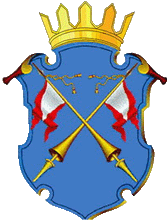 Сортавальский муниципальный район№ПоселениеПочтовый адресЧисленность населения на 01.01.2021Сортавальский муниципальный район186790, г. Сортавала, пл. Кирова, 11e-mail: sort_org_otd@onego.ru http://рк-сортавала.рф/30 3661Сортавальское городское поселениепос. Валаам пос. Заречье (3,8 км)пос. Красная Горка (2,8 км)пос. Ламберг (6,5 км)пос. Лахденкюля (3,1 км)пос. Нукутталахти (4,5 км)пос. Оявойс (6,3 км)пос. Рантуэ (5,4 км)г. Сортавала  пос. Токкарлахти (4,2 км) пос. Хюмпеля (3,6 км)м-н Гидрогородок (4,4 км)п.Раутакангас (8,5 км)пгт Хелюля  (6,2 км)с.Хелюля (4,9 км)186790 г. Сортавала, ул.Вяйнемяйнена, д.6 Телефон: (81430) 4-82-00, 4-82-01 Факс: (81430) 4-82-00, 4-82-01 e-mail: sortavala_admin@onego.ruhttps://городсортавала.рф/ 22 8122Вяртсильское городское поселениепгт Вяртсиля (63 км)г.Сортавала, п. Вяртсиля, ул. Заводская, 7телефон /факс  8 (81430) 32 466е-mail: vgpadmi@gmail.comhttp://admvgp.ru/ 29163Кааламское сельское поселениеп. Кааламо (38 км)п. Кекоселькя (35 км)п. Киркколахти (51 км)п. Контиолахти (58 км)п. Маткаселькя (38 км)п. Отраккала (33 км)п. Рускеала (30 км)п. Саханкоски (35 км)п. Кирьявалахти (17 км)п. Леппяселькя (19 км)п. Рюттю (35 км)п. Ханнуккаланмяки (32 км)п. Куконваара (69 км)п. Пуйккола (47 км)п. Партала (56 км) ст. Алалампи (59 км) ст. Пирттипохья (50 км) м. Ханки (33 км) м. Яккима (37 км) х. Суйкка (21 км)186770, Республика Карелия, Сортавальский район, п. Кааламо, ул. Центральная, 5Тел. 8(814-30) 3-61-69, факс 8(814-30) 3-61-69E-mail: admkaalamo@yandex.ru http://admkaalamskoe.ru/25844Хаапалампинское сельское поселениеп. Хаапалампи (9,8 км)п. Вуорио (7,1 км)п.Куокканиэми (24 км)п. Лавиярви (19 км)п. Мейери (14 км)п.Ниэмелянхови (16 км)п.Рауталахти (17 км)п.Реускула (21 км)п.Тарулинна (7,4 км)п.Уусикюля (12 км)п.Заозёрный (6,4 км)п.Туокслахти (11 км)п.Туоксъярви (8,7 км)посёлок участка № 1 совхоза «Сортавальский» (3,3 км)посёлок Хотинлахти (9,9 км)Адрес: 186753, РК, г. Сортавала, п. Хаапалампи., Выборгское шоссе д. 1 "в"Телефон: (81430) 35192, +79215293003Факс: (81430) 35192E-mail: haappalampi@yandex.ruhttps://haapalampisp.ru/2054№ Полное наименование организации Адрес1Муниципальное казенное общеобразовательное учреждение Сортавальского муниципального района Республики Карелия Средняя общеобразовательная школа № 1 4-78-50, 89643178555, г. Сортавала, наб. Ладожской флотилии, д.2; 4-27-62 (начальная школа), ул. Бондарева, д. 3-а2Муниципальное казенное общеобразовательное учреждение Сортавальского муниципального района Республики Карелия Средняя общеобразовательная школа № 3 4-75-75, 89643178556, г.Сортавала Выборгское шоссе, д.33Муниципальное казенное общеобразовательное учреждение Сортавальского муниципального района Республики Карелия Основная общеобразовательная школа № 4 4-52-41, 89643178899,г.Сортавала ул. Карельская, д.86-а4Муниципальное казенное общеобразовательное учреждение Сортавальского муниципального района Республики Карелия Средняя общеобразовательная школа № 6 2-32-17, 89643178898,г.Сортавала ул. Промышленная, д.175Муниципальное казенное общеобразовательное учреждение Сортавальского муниципального района Республики Карелия Средняя общеобразовательная школа № 7 3-12-86, 89643178897,п. Хелюля, ул.Комсомольская, д.2-а6Муниципальное казенное общеобразовательное учреждение Сортавальского муниципального района Республики Карелия Вяртсильская средняя общеобразовательная школа 3-25-16, 89643178896,п. Вяртсиля ул. Мира, д.3-а7Муниципальное казенное общеобразовательное учреждение Сортавальского муниципального района Республики Карелия Пуйккольская средняя общеобразовательная школа 3-45-34, 89643178895,п.Пуйккола ул. Центральная8Муниципальное казенное общеобразовательное учреждение Сортавальского муниципального района Республики Карелия Рускеальская основная общеобразовательная школа 3-32-34, 89643178894,п. Рускеала ул. Школьная9Муниципальное казенное общеобразовательное учреждение Сортавальского муниципального района Республики Карелия Туокслахтинская основная общеобразовательная школа 3-77-48, 89643178893,п. Заозерный10Муниципальное казенное общеобразовательное учреждение Сортавальского муниципального района Республики Карелия Кааламская средняя общеобразовательная школа 3-61-35, 3-61-23 (начальная школа), 89643178892,п. Кааламо, ул.40 лет Победы11Муниципальное казенное общеобразовательное учреждение Сортавальского муниципального района Республики Карелия Валаамская основная общеобразовательная школа3-82-11,п. Валаам, ул. Центральная, д.212Муниципальное казенное общеобразовательное учреждение Сортавальского муниципального района Республики Карелия Хаапалампинская основная общеобразовательная школа 3-51-39, 89643178891,п. Хаапалампи, Выборгское шоссе, д.4№НаименованиеАдрес1Муниципальное казенное дошкольное образовательное учреждение Сортавальского муниципального района Республики Карелия Детский сад № 5 4-72-60, 89643178890,г. Сортавала, ул. Карельская, д. 322Муниципальное казенное дошкольное образовательное учреждение Сортавальского муниципального района Республики Карелия Центр развития ребенка – Детский сад № 7 «Ромашка» 2-26-95, 89643178879г.Сортавала ул. Победы, д.123Муниципальное казенное дошкольное образовательное учреждение Сортавальского муниципального района Республики Карелия Детский сад № 23 «Ладушки» 2-20-15, 89643178878г.Сортавала ул. Антикайнена, д.194Муниципальное казенное дошкольное образовательное учреждение Сортавальского муниципального района Республики Карелия Детский сад № 28 «Родничок» 4-38-08, 89643178877г.Сортавала ул.Др. народов, д.235Муниципальное казенное дошкольное образовательное учреждение Сортавальского муниципального района Республики Карелия Детский сад № 29 «Золотой ключик» 2-21-51, 89643178876Г.Сортавала ул. Матросова, д.136Муниципальное казенное дошкольное образовательное учреждение Сортавальского муниципального района Республики Карелия Детский сад № 30 «Тополек» 4-72-70, 89643178875г.Сортавала ул.40 лет ВЛКСМ, д.47Муниципальное казенное дошкольное образовательное учреждение Сортавальского муниципального района Республики Карелия Детский сад № 31 «Сказка» 4-58-81, 89643178874г.Сортавала ул. Победы, д.48Муниципальное казенное дошкольное образовательное учреждение Сортавальского муниципального района Республики Карелия Детский сад № 8 «Лесовичок» 3-13-52, 89643178873п. Хелюля ул.Лесная, д.109Муниципальное казенное дошкольное образовательное учреждение Сортавальского муниципального района Республики Карелия Детский сад № 11 «Росинка» 3-74-33, 89643178872п. Хюппеля д.2410Муниципальное казенное дошкольное образовательное учреждение Сортавальского муниципального района Республики Карелия Детский сад № 12 3-51-30, 89643178871п.Хаапалампи ул. Набережная, д.1111Муниципальное казенное дошкольное образовательное учреждение Сортавальского муниципального района Республики Карелия Детский сад № 16 «Колосок» 3-71-82, 89643178870с. Хелюля12Муниципальное казенное дошкольное образовательное учреждение Сортавальского муниципального района Республики Карелия Детский сад № 20 «Березка» 3-33-60, 89643178869п.Рускеала ул. Школьная13Муниципальное казенное дошкольное образовательное учреждение Сортавальского муниципального района Республики Карелия Детский сад № 263-45-91, 89643178868п. Партала, д.214Муниципальное казенное дошкольное образовательное учреждение Сортавальского муниципального района Республики Карелия Детский сад № 27 «Рябинушка» 3-61-21, 89643178867п. Кааламо ул. Центральная15Муниципальное казенное дошкольное образовательное учреждение Сортавальского муниципального района Республики Карелия Детский сад № 32 «Рябинка»3-25-00, 89643178866п. Вяртсиля ул. Мира, д.2016Муниципальное казенное дошкольное образовательное учреждение Сортавальского муниципального района Республики Карелия Детский сад № 33 «Ивушка» 4-36-01, 89643178865Г.Сортавала, ул. Локомативная, д.4Наименование отделенияПлановые показатели по выполнению государственного задания Количество договоров о предоставлении социальных услугИз них количество приостановленныхКоличество социальных работников(сиделок)Форма социального обслуживания на домуФорма социального обслуживания на домуФорма социального обслуживания на домуФорма социального обслуживания на домуФорма социального обслуживания на домуОтделения социального обслуживания на дому(2 отд.)2202411322Полустационарная форма социального обслуживанияПолустационарная форма социального обслуживанияПолустационарная форма социального обслуживанияПолустационарная форма социального обслуживанияПолустационарная форма социального обслуживанияОтделение социальной реабилитации3019920